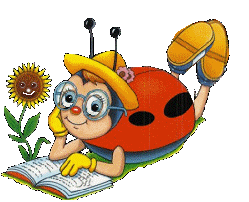 PaedDr. Jana HumeníkováMeno a priezvisko:       	1. Doplň správne prídavné mená do slovenských prísloví: košeľa ako kabát. Lož má  nohy.  neverí. dieťaťu ani  mať nerozumie. metla dobre metie.Práca  málo  aj z  hrnca vykypí.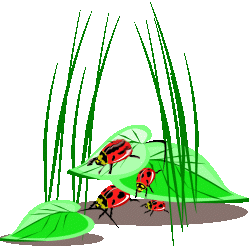 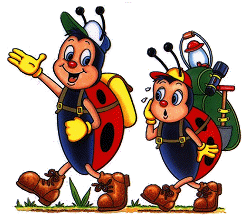 2. Začiarkni správne gramatické kategórie rod a číslo a vpíš správny pád: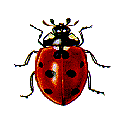 RODRODRODČÍSLOČÍSLOPÁDmužskýženskýstrednýsingulárplurálPÁDbližšia košeľakrátke nohysýtyhladnémunemému dieťaťuvlastná maťnová metlachvatná prácachudobnémuz prázdneho hrnca